Аннотация к рабочей программе учителя-дефектолога
МАДОУ № 410  на 2023-2024 учебный годНормативно-правовой основой для разработки рабочей программы являются следующие нормативно-правовые документы:Федеральным законом от 29.12.2012 № 273-ФЗ «Об образовании в Российской Федерации»; Федеральным законом от 24 сентября 2022 г. № 371-ФЗ “О внесении изменений в Федеральный закон «Об образовании в Российской Федерации» и статью 1 Федерального закона «Об обязательных требованиях в Российской Федерации» Приказом Минобрнауки России от 17.10.2013 № 1155 «Об утверждении федерального государственного образовательного стандарта дошкольного образования»; Федеральный закон Российской Федерации от 29 декабря 2012 г. N 273-ФЗ п. 6 ст. 28; Закон «Об образовании в Российской Федерации» ст. 48 «Обязанности и ответственность педагогических работников»; Приказом Министерства образования и науки Российской Федерации от 17 октября 2013 г. № 1155 (зарегистрирован Министерством юстиции Российской Федерации 14 ноября 2013 г., регистрационный № 30384), с изменениями, внесенными приказом Министерства просвещения Российской Федерации от 21 января 2019 г. № 31 (зарегистрирован Министерством юстиции Российской Федерации 13 февраля 2019 г., регистрационный № 53776) в федеральном государственном образовательном стандарте дошкольного образования, Конвенцией о правах ребенка ООН; Приказ Министерства просвещения Российской Федерации от 24.11.2022 № 1022 "Об утверждении федеральной адаптированной образовательной программы дошкольного образования для обучающихся с ограниченными возможностями здоровья" (Зарегистрирован 27.01.2023 № 72149) СП 2.4.3648-20 «Санитарно-эпидемиологические требования к организациям воспитания и обучения, отдыха и оздоровления детей и молодежи» Распоряжение Минпросвещения России от 09.09.2019 N Р-93 «Об утверждении примерного Положения о психолого-педагогическом консилиуме образовательной организации»Устав МАДОУ № 410.Рабочая программа соотнесена с адаптированными образовательными программами, построенными на основе ФГОС дошкольного образования и федеральной адаптированной образовательной программы дошкольного образования:Адаптированная образовательная программа дошкольного образования для обучающихся с тяжелыми нарушениями речи МАДОУ № 410;Адаптированная образовательная программа дошкольного образования для обучающихся с расстройством аутистического спектра МАДОУ № 410;Адаптированная образовательная программа дошкольного образования для обучающихся с задержкой психических процессов МАДОУ № 410;Адаптированная образовательная программа дошкольного образования для обучающихся с умственной отсталостью МАДОУ № 410.Целями рабочей программы являются: обеспечение условий для дошкольного образования, определяемых общими и особыми потребностями обучающегося дошкольного возраста с ОВЗ, индивидуальными особенностями его развития и состояния здоровья.создание оптимальных условий для коррекционноразвивающей работы и всестороннего гармоничного, личностного развития детей дошкольного возраста с ОВЗ, их позитивной социализации, развития инициативы и творческих способностей на основе сотрудничества с взрослыми и сверстниками в соответствующих возрасту видах деятельности.
Задачи рабочей программы:определение особых образовательных потребностей, обучающихся с ОВЗ, обусловленных индивидуальными особенностями его развития, состояния здоровья и степенью выраженности нарушения;оказать консультативную и методическую помощь родителям (законным представителям) детей с нарушением речи по медицинским, социальным, педагогическим и другим вопросам. осуществить преемственность в работе с сотрудниками ДОУ и специалистами ПМПК, ППк, специалистами детской поликлиникисоздавать условие для реализации содержания АОП ДО обучающимися с ТНР, ЗПР, УО, РАС;обеспечение равных возможностей для полноценного развития ребенка с ОВЗ в период дошкольного образования независимо от места проживания, пола, нации, языка, социального статуса;создание благоприятных условий развития в соответствии с их возрастными, психофизическими и индивидуальными особенностями, развитие способностей и творческого потенциала каждого ребенка с ОВЗ как субъекта отношений с педагогическим работником, родителями (законными представителями), другими детьми;объединение обучения и воспитания в целостный образовательный процесс на основе духовно-нравственных и социокультурных ценностей, принятых в обществе правил и норм поведения в интересах человека, семьи, общества;формирование общей культуры личности обучающихся с ОВЗ, развитие их социальных, нравственных, эстетических, интеллектуальных, физических качеств, инициативности, самостоятельности и ответственности ребенка, формирование предпосылок учебной деятельности;обеспечение психолого-педагогической (дефектологической) поддержки родителей (законных представителей) и повышение их компетентности в вопросах развития, образования, реабилитации (абилитации), охраны и укрепления здоровья, обучающихся с ОВЗ;обеспечение преемственности целей, задач и содержания дошкольного и начального общего образования.Рабочая программа имеет определенную структуру, и состоит из разделов:Целевой раздел: пояснительная записка; цели и задачи рабочей программы, принципы и подходы в организации образовательного процесса, значимые для разработки и реализации рабочей программы характеристики детей, планируемые результаты освоения программы (целевые ориентиры).Содержательный раздел: комплексно - тематическое планирование, содержание коррекционно – развивающей работы, перечень методических пособий, обеспечивающих реализацию образовательной деятельности, взаимодействие с семьей.Организационный раздел: оснащение развивающей предметно-пространственной среды, режим дня, расписание образовательной деятельности, формы организации образовательного процесса в течение недели, перечень методических пособий (для реализации основной части и части ДОУ)Срок реализации Программ – 1 год (2023-2024 учебный год).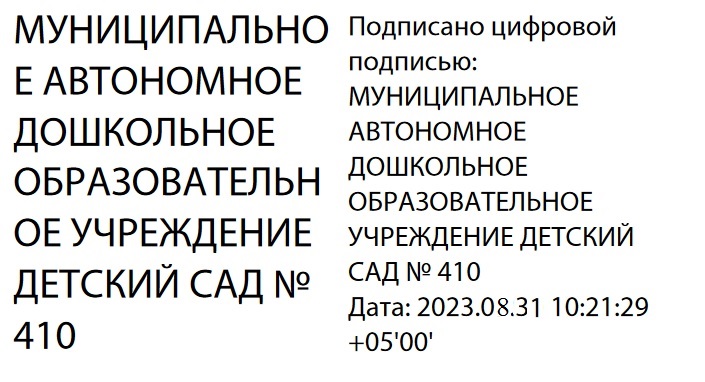 